CONVOCATORIA AL PROGRAMA DE MOVILIDAD ACADEMICA PARA ESTUDIANTES DE ENTRADA 2023-10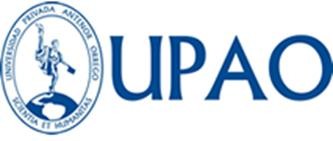 (Reglamento de Movilidad Académica de Estudiantes Resolución de Consejo Directivo N°263-2020-CD-UPAO)Requisitos del estudiante internacional o nacional que quiera participar en el Programa de Movilidad ofertado por la UPAO:Tipo de movilidad académica.La autorización de la institución de origen, la que debe ser remitida a la Oficina de Relaciones Exteriores de la UPAO.Una carta de presentación del estudiante firmado por el responsable académico de la institución de origen.La relación de las asignaturas cursadas en la institución de origen, con la indicación de las calificaciones correspondientes.El plan de estudios de la institución de origen.Relación de asignaturas que desea matricularse en la UPAO.Fotografía tamaño carné fondo blanco, en formato digital.La documentación que acredite conocimiento adecuado del idioma español, si su lengua materna fuera otra, además de una traducción al español de su expediente.Esta documentación deberá ser remitida a la OREX a los correos electrónicos relaciones_exteriores@upao.edu.pe	ó mpoloc1@upao.edu.pe ó eespinolal@upao.edu.pe  ó jvenerosu@upao.edu.peConsultas en:Correos electrónicos: relaciones_exteriores@upao.edu.pempoloc1@upao.edu.pe eespinolal@upao.edu.pejvenerosu@upao.edu.pe Whatsapp: 963330178 - 983153368 – 983509260En Facebook: Relaciones Exteriores UPAO https://www.facebook.com/RelacionesExterioresUpao/?ref=hlCronogramaRemisión de expedientes de estudiantes seleccionados a las Facultades, paraelevarlos al Despacho Rectoral, previa aprobación.Hasta el 06 de enero del 2023.Expedición de Resolución RectoralHasta el 13 de enero del 2023Actividad2023 -10Inicio de la convocatoriaLunes 12 de septiembre del 2022.Recepción de expedientesDesde el 12 de septiembre hasta el 18 de noviembre del 2022.Evaluación de expedientesDel 21de noviembre al 2 de diciembre del 2022.(Los expedientes serán evaluados dentro de los dos días hábiles posteriores a su presentación)Subsanación de observacionesHasta el 5 de diciembre del 2022 (plazos máximos)Emisión de carta de aceptaciónMes de diciembre del 2022 (Conforme al resultado de la evaluación del expediente de postulación)Publicación de resultados de estudiantes seleccionados en la web de OREXHasta el 30 de diciembre del 2022